Fish Species of Streams in Denizli Provinces and Their DistributionVedat YEGEN1*, Süleyman BALIK2, Erdal BİLÇEN1, Hasan Musa SARI2, Rahmi UYSAL1, Abdulkadir YAĞCI11Eğirdir Fisheries Research Station, 32500 Eğirdir-Isparta-Turkey2Ege University, Fisheries Faculty, 35100 Bornova-İzmir-TurkeyFish Species of Streams in Denizli Provinces and Their DistributionVedat YEGEN1*, Süleyman BALIK2, Erdal BİLÇEN1, Hasan Musa SARI2, Rahmi UYSAL1, Abdulkadir YAĞCI11Eğirdir Fisheries Research Station, 32500 Eğirdir-Isparta-Turkey2Ege University, Fisheries Faculty, 35100 Bornova-İzmir-TurkeyAbstract: In this study, the freshwater fish of streams in Denizli province and their distribution was researched. Research was carried out in total 24 station between July-August 2003. Electroshocker was used in sampling activities. The samples, which was caught through sampling activities, had been brought to the Eğirdir Fisheries Research Institue and species identification was determined according to metric and meristic characteristics in the laboratories of our institute and Aegean University, Fisheries Faculty, Department of Basic Sciences. As a result of this activities, 17 taxa belonging to 9 families were determined. Gasterosteus aculeatus are recorded for the first time from this province. Keywords: Denizli, stream, fish fauna, distributionDenizli İli Akarsularında Yayılım Gösteren Balık Türleri ve Bölgedeki DağılımlarıÖz: Bu çalışmada Denizli ili akarsularında yayılış gösteren balık türleri ve bölgedeki dağılımları incelenmiştir. Araştırma 2003 yılı Temmuz-Ağustos ayları arasında toplam 24 istasyonda gerçekleştirilmiştir. Örneklemelerde elektroşoker kullanılmıştır. Örneklemeler sonucunda elde edilen numuneler Eğirdir Su Ürünleri Araştırma Enstitüsü Müdürlüğü’ne getirilmiş, tür teşhisleri enstitümüz ve Ege Üniversitesi Su Ürünleri Fakültesi Temel Bilimler Bölümü İçsular biyolojisi laboratuarlarında metrik ve meristik özelliklerine göre yapılmıştır. Yapılan çalışmalar sonucunda 9 familyaya ait 17 takson belirlenmiştir. Cyprinidae familyasının tür çeşitliliği açısından bölgenin en baskın populasyonu olduğu belirlenmiştir. Gasterosteus aculeatus türü bölgeden ilk defa bildirilmektedir. Anahtar kelimeler: Denizli, akarsu, balık faunası, dağılımINTRODUCTIONSubtitle (If needed)The first study on the Turkish freshwater fish species was done by Abbott in 1835 (Balık 1988). The studies done by foreign researchers continued to 1940s, thereafter expanded with domestic researchers contributions.Akcay River is born from Bozdag and Sandraz Mountains located Beyagac, Denizli. Total stream length is 157 km, but only 70 km in Denizli provincial border. There is Kemer Dam on this river which founded to irrigation, prevent from floods, and electricity generation (Saraçoğlu 1990; Yılmaz et al. 2003; Anonymous 2004).MATERIALS and METHODS.RESULTS.DISCUSSION.	ACKNOWLEDGEMENTSThe supporting agencies (with support ID) and presentation information in any symposium/convention should be given in Acknowledgements heading. For example:This study was supported by General Directorate of Agricultural Research and Policies with TAGEM/HAYSÜD/2001/09/02/01 project number and was presented in 2nd Symposium on Fish Introduction and Reservoir Management, 20-22 May 2015, Isparta - Turkey by oral presentation.REFERENCES[Anonymous]. 2004. Denizli provincial environmental status report. Denizli: Environment and Forestry Directorate Publications 361 p.Balık I, Kuşat M, Bolat Y. 1997. The effects of Tench (Tinca tinca L., 1758) introduction to Beyşehir and Eğirdir Lakes. Paper presented at: IX. National Fisheries Symposium; Isparta, Turkey.Geldiay R, Balık S. 1996. Türkiye tatlısu balıkları. İzmir: Ege University 532 p. [in Turkish]Sari HM, Bilecenoglu M. 2002. Threatened fishes of the world: Acanthobrama mirabilis Ladiges, 1960 (Cyprinidae). Environ Biol Fish. 65(3):318. 
doi: 10.1023/A:1020570900120Wildekamp RH, Küçük F, Ünlüsayın M, Neer WV. 1999. Species and subspecies of the genus Aphanius Nardo 1897 (Pisces: Cyprinodontidae) in Turkey. Turk J Zool. 23(1):23-44.USE FORMULA and VARIABLEThe formulas should be italicized and given in a separate line, not in sentence. The variables used in formulas also should be italicized in all text. Example: R2, a, b, k, x, y, W, GSI, M, Z, to, Lt, Wt, L∞, W∞ , TL, FL etc.Formula sample in manuscript:Variable sample in manuscript: Fs is number of time units of fishing per segment, t is sampling time period, Cs is total count per segment, Ps is sampling probability per segment (Pfeiffer, 1966).USE SPECIES NAMESpecies names should be italicized. After the first using, the genus name should be abbreviated to just its initial.Example text: Common carp Cyprinus carpio is a widespread freshwater fish species. The age of C. carpio populations ranged from I to IX in the studied locations.USE DECIMAL NUMBERSDecimal numbers should be separated by point, not by comma. True: 32.15 False: 32,15TABLESThe title, having 12 font size and 1.5 line spacing, should be located above the table, and they should be centered to page. There should not be any space between the table and title. The all texts in table have 1.5 line spacing. The font size of table content should be 12 font size, if needed it can be reduced minimum 9 font size. Tables should be referred in the text (Table 1, Table 2, etc.), and placed the nearest place where they are referred. If needed the explanations can be added under the table with 10 font size. Please view the table examples given below.Table 1. Distribution of fish species in streamsTable 2. Length-weight relationship of Seminemacheilus ispartensisn: samples number, a: (t-test, tH>tT 0.05, 145=1.98), b: (t-test, tH>tT 0.05, 106=1.98), c: (t-test, tH>tT 0.05, 201=1.97)FIGURESThe title, having 12 font size and 1.5 line spacing, should be located under the figure. Figure and title, having no space between them, should be centered to page. Figures should be referred with Arabic numerals in the text (Figure 1, Figure 2, etc.), and placed the nearest place where they are referred.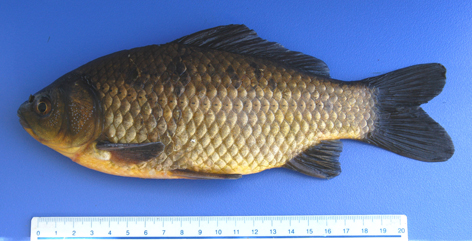 Figure 1. The dominant fish species Prussian carp Carassius gibelioCITATIONS EXAMPLESThe citations should be put in chronological order from oldest to most recent.SINGLE AUTHOR- Distribution of the fish species is related with the environmental properties (Kara 2000; Chun 2002, 2005a, 2005b; Barr 2015).- Kara (2000) emphasized that distribution of the fish species is related with the environmental properties.TWO AUTHOR- Distribution of the fish species is related with the environmental properties (Kara and Kayhan 2000; Chun and Lee 2002, 2005a, 2005b; Barr and Shore 2015).- Kara and Kayhan (2000) emphasized that distribution of the fish species is related with the environmental properties.THREE OR MORE AUTHOR- Distribution of the fish species is related with the environmental properties (Kara et al. 2000; Chun et al. 2002, 2005a, 2005b; Barr et al. 2015).- Kara et al. (2000) emphasized that distribution of the fish species is related with the environmental properties.REFERENCES EXAMPLESARTICLE- The current DOI number records can be found in this URL: http://www.crossref.org/guestquery/ . “Search on article title” section can be chose for quick search by using only the first author’s surname and article title.- Journal titles should be abbreviated without using any punctuation mark between each word. For this purpose, the samples in this URL: http://images.webofknowledge.com/WOK46/help/WOS/A_abrvjt.html can be considered.Surname1 N1, Surname2 N2, Surname3 N3. Year. Article title. Abbreviated Journal Title. Volume(Issue):Start Page-End Page. doi: doi numberDelacote P. 2009. Commons as insurance: safety nets or poverty traps? Environ Dev Econ. 14(3):305-322.İlhan A, Sarı HM. 2013. Fish fauna and fisheries activities in Lake Marmara. Ege J Fish Aqua Sci. 30(4):187-191. doi: 10.12714/egejfas.2013.30.04.08. [in Turkish]Wesolek BE, Genrich EK, Gunn JM, Somers KM. 2010a. Use of littoral benthic invertebrates to assess factors affecting biological recovery of acid- and metal-damaged lakes. J N Am Benthol Soc. 29(2):572-585. doi: 10.1899/09-123.1Wesolek BE, Szkokan-Emilson EJ, Gunn JM. 2010b. Assessment of littoral benthic invertebrate communities at the land–water interface in lakes recovering from severe acid- and metal-damage. Hum Ecol Risk Assess. 16(3):536-559. doi: 10.1080/10807031003788642BOOKSurname1 N1, Surname2 N2, Surname3 N3. Year. Book title. Place of publication: Publisher Page p.Beverton RJH, Holt SJ. 1957. On the dynamics of exploited fish populations. London: Chapman & Hall 538 p.Avşar D. 2005. Balıkçılık biyolojisi ve populasyon dinamiği. Adana: Nobel Kitapevi 332 p. [in Turkish]BOOK CHAPTERSurname1 N1, Surname2 N2, Surname3 N3. Year. Chapter title. In: Editor Surname N, editor(s). Book title. Place of publication: Publisher. p. Chapter Start Page-Chapter End Page.Otegui MS. 2007. Endosperm: development and molecular biology. In: Olson OA, editor. Endosperm cell walls: formation, composition, and functions. Heidelberg (Germany): Springer-Verlag. p. 159-178.Rapley R. 2010. Recombinant DNA and genetic analysis. In: Wilson K, Walker J, editors. Principles and techniques of biochemistry and molecular biology. 7th ed. New York (NY): Cambridge University Press. p. 195-262.Conference Presentation Or LectureSurname1 N1, Surname2 N2, Surname3 N3. Year. Presentation title. Paper presented at: Conference/Symposium/Convention Name; City, Country.Ceylan M, Çetinkaya O, Küçükkara R, Akçimen U. 2014. The reproduction efficiency of the medicinal leech Hirudo verbana Carena, 1820. Paper presented at: International Symposium on Fisheries and Aquatic Sciences (FABA)​; Trabzon, Turkey.Tarkan AS, Gaygusuz Ö, Özuluğ M, Gaygusuz ÇG. 2007. Sapanca Gölü’ne akan derelerde yaşayan balıkların tür kompozisyonları, nispi bollukları ve uzamsal dağılımları üzerine karşılaştırmalı bir çalışma. Paper presented at: XIV. Ulusal Su Ürünleri Sempozyumu; Muğla, Turkey. [in Turkish]THESISSurname N. Year. Thesis title. [Master's Thesis] / [PhD Thesis]. University. Page p.Simpson L. 2008. Level 5 Veganism: consumption of nothing that casts a shadow [Master's Thesis]. Springfield University. 248 p.Yegen V. 2014. Determination of bioecological properties of Anatolian endemics in Eğirdir Lake (Isparta/Türkiye) [PhD Thesis]. Ege University. 177 p. [in Turkish]PROJECT/TECHNICAL REPORTSSurname1 N1, Surname2 N2, Surname3 N3. Year. Project/Report title. Place of publication: Publisher. Project/Report No.:Project/Report No.Bulut C. 2011. Isparta, Burdur ve Denizli illerinde su ürünleri yetiştiriciliği yapan işletmelerin dere suyuna ve çevreye olan etkilerinin araştırılması. Isparta: Fisheries Research Station. Project No.:TAGEM/HAYSUD/2006/09/03/01. [in Turkish]Charles DF, Knowles C, Davis RS. 2002. Protocols for the analysis of algal samples collected as part of the U.S. geological survey national water-quality assessment program. Philadelphia: The Academy of Natural Sciences. Report No.:02-06.INTERNET RESOURCESurname1 N1, Surname2 N2, Surname3 N3. Year. Page title; [cited Date]. Available from URLTiampo J. 2010. Seal Appeal: The nutrition, food safety, and operational benefits of sous vide technology for North American restaurants; [cited 2014 Dec 28]. Available from http://www.techne-calibration.com/adminimages/Sous_Vide_Information(1).pdfInstitution Abbreviation Year. Institution Name. Page Title; [cited Date]. Available from URLFAO 2007. Food and Agriculture Organization. AQUASTAT database; [cited 2015 Feb 08]. Available from http://www.fao.org/nr/water/aquastat/main/index.stmTurkStat 2014. Turkey Statistical Institute. Domestic producer price index, June 2014; [cited 2015 Jan 03]. Available from http://www.tuik.gov.tr/PreHaberBultenleri.do?id=15956*Corresponding Author*Corresponding Author*Corresponding AuthorE-MailTelFaxvyegen@limnofish.org+90 246 313 34 60+90 246 313 34 63Manuscript InfoPage NumberTable NumberFigure Number921*Corresponding Author*Corresponding Author*Corresponding AuthorE-MailTelFaxvyegen@limnofish.org+90 246 313 34 60+90 246 313 34 63Manuscript InfoPage NumberTable NumberFigure Number921 SpeciesAkçayAkçayBüyük MenderesBüyük MenderesDalaman RiverDalaman RiverTotalTotal SpeciesN%N%N%N%A. anguilla10.3810.2A. mirabilis22.531.1551.01A. bipunctatus10.3810.2L. cephalus2328.811440.46549.620240.9C. h. meandrensis 3111.9316.28B. c. pectoralis911.35621.56513.2B. p. escherichi2328.8145.363929.87615.4C. c. bergamae22.572.6821.53112.23N. angorae2126.35521.08139.928918.0G. aculeatus129.16122.43Total80100282100131100493100Gendernab ± SHR2tH♀1450.00663.133361±0,0311900.9884.9337a♂1060.00553.233314±0,0411330.9754.8690b♀+♂2010.00633.133320±0,0211210.9886.7798c